Α΄ Ε.Λ.Μ.Ε. Θεσσαλονίκης 			Θεσσαλονίκη, 24/9/2020Π. Κορομηλά 51. τκ: 54622 					Email:	aelmethes@gmail.com		http://aelmethe.blogspot.com	                    ΠροςΣχολεία και Συναδέλφους Α΄ΕΛΜΕΔιευθύνσεις Β΄θμιας Εκπαίδευσης Ανατολικής και Δυτικής ΘεσσαλονίκηςΠεριφερειακή Διεύθυνση Εκπαίδευσης Κεντρικής ΜακεδονίαςΜΜΕΑ΄ ΕΛΜΕ ΘΕΣΣΑΛΟΝΙΚΗΣΗ Πρόεδρος						 Ο Γραμματέας  Τραγάκη Δήμητρα		  Δημήτρης Καραμανλής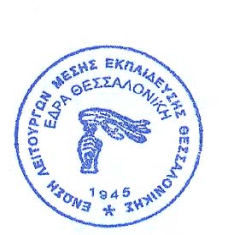 ΟΛΕΣ ΚΑΙ ΟΛΟΙ ΣΤΗΝ ΠΑΡΑΣΤΑΣΗ ΔΙΑΜΑΡΤΥΡΙΑΣ ΠΟΥ ΘΑ ΠΡΑΓΜΑΤΟΠΟΙΗΣΕΙ Η Α΄ΕΛΜΕ ΘΕΣΣΑΛΟΝΙΚΗΣΔΕΥΤΕΡΑ 28/9 ΣΤΙΣ 14:30ΣΤΗΝ ΠΔΕ ΚΕΝΤΡΙΚΗΣ ΜΑΚΕΔΟΝΙΑΣ ΓΙΑ ΤΑ ΟΛΙΓΟΜΕΛΗΟΧΙ ΣΤΗΝ ΤΑΛΑΙΠΩΡΙΑ ΤΩΝ ΜΑΘΗΤΩΝ ΚΑΙ ΤΩΝ ΓΟΝΙΩΝ ΤΟΥΣΝΑ ΕΓΚΡΙΘΟΥΝ ΤΩΡΑ ΟΛΑ ΤΑ ΟΛΙΓΟΜΕΛΗ ΤΜΗΜΤΑΤΑ